Allegato A - Scheda di candidatura Formatore esperto di chiara fama -  POR Calabria A scuola di inclusione: Voci di insieme Al Dirigente ScolasticoI.C. G. Bianco Piazza Casolini, 115 88054 Sersale (CZ)Oggetto: Modulo di domanda di partecipazione all’ Avviso prot. N° 7828 del 17/11/2022. Codice Progetto AZIONE 10.1.1-FESR FSE 2014/2020 “A Scuola d’inclusione”: Voci di insieme Interventi multidisciplinari di sostegno agli studenti finalizzati a contrastare gli effetti del COVID 19 e all’integrazione e all’inclusione degli allievi con Bisogni Educativi Speciali (BES)”.Titolo progetto: “Voci d’insieme”Codice progetto: Azione 10.1.1-FESR FSE 2014/2020CUP I61I21000010002Il/la sottoscritto/a, CHIEDEdi partecipare alla selezione per titoli per due workshop e un convegno per docenti scuola infanzia, primaria e secondaria di primo grado di cui all’oggetto in qualità diFormatore esperto di chiara famaDichiara di essere disponibile per le seguenti attività inerenti al modulo seguente:A tal fine il/la sottoscritto/a dichiara, consapevole della responsabilità penale e della decadenza da eventuali benefici:di essere cittadino/a italiano/a;di essere cittadino di uno degli stati dell’UE (specificare se diverso dall’Italia) di godere dei diritti civili e politici;di non avere riportato condanne penali;di non essere destinatario di provvedimenti che riguardano l’applicazione di misure di prevenzione, di decisioni civili e di                   provvedimenti amministrativi iscritti nel casellario giudiziale;di non essere sottoposto a procedimenti penali pendenti;di prestare il consenso al trattamento dei dati personali ai sensi del D. Lgv. 101/2018 (Regolamento UE n. 679/2016 GDPR)Il candidato si impegna:a svolgere fin dall’assegnazione dell’incarico, i compiti e le funzioni previste dall’Avviso di selezione;ad accettare, senza riserva alcuna, tutte le condizioni previste dall’Avviso di selezione;Si allega:copia del documento di identità in corso di validità del rappresentante legaleeventuali documenti di utilità per la commissione giudicatriceIl candidato dichiara quanto segue:di impegnarsi ad assumere l’incarico, senza riserva e concordando il calendario con il Gruppo coordinamento di Piano;di possedere formatori esperti la cui professionalità è in linea con le tematiche di cui all’Avviso di riferimento. FIRMA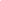 Ai sensi del D.Lgs. 101/2018 di adeguamento della disciplina italiana al regolamento europeo sulla privacy (Reg. UE n. 679/2016 GDPR), i dati personali forniti dai candidati saranno raccolti e trattati dall’ istituto IC G. Bianco per le finalità di gestione della selezione e per finalità inerenti la gestione del rapporto contrattuale che si dovesse instaurare a seguito dell’avvio del corso per cui è conferito l’incarico. Il conferimento di tali dati è obbligatorio ai fini della valutazione dei requisiti e dei titoli. L’interessato gode dei diritti di cui alla legge citata, tra i quali il diritto di accesso ai dati che lo riguardano e quello di far rettificare i dati erronei, incompleti o raccolti in termini non conformi alla legge.FIRMA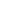 Nome CognomeLuogo e data di nascitaResidente a (comune – CAP – Provincia)Via/Piazza e numero civicoDomicilio (se diverso da residenza)Codice fiscaleTelefonoIndirizzo e-mail uso professionalePosta certificataEnte rappresentatoSottoazionePercorsoFiguraTitolo ModuloTipologia intervento  Annualità                         2021/2022Percorso C Formatore Esperto di chiara famaModulo c.1.2 e c.1.3  “Insegno e includo”Workshop onlineDurata complessiva 3+1M hhDurata complessiva 3+1M hhConvegnoDurata complessiva 4 hh + 4 hh M M=preparazione materiali